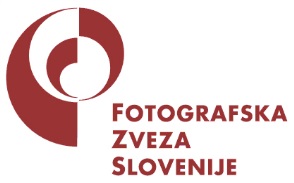 Povabilok sodelovanju na 39. mladinskem FIAP Bienalu 2018Mednarodna zveza za Fotografsko umetnost FIAP v sodelovanju z bolgarsko APB “Yanka Kyurkchieva” razpisuje 39. bienale za mlade.Vsaka fotografska zveza, članica FIAP-a lahko sodeluje z 2x 20 fotografijami v dveh starostnih skupinah. V kolekciji 20 fotografij  lahko vsak avtor sodeluje z največ 2 fotografijama.Dve starostni kategoriji*:Kategorija 1: starost do 16 let (rojeni po 31.3.2002)Kategorija 2: starost do 21 let (rojeni po 31.3.1997)Datoteke fotografij za projekcijo in izdelavo kataloga naj bodo v JPG formatu, kompresije 10 do 8 ali več, minimalna velikost datotek naj bo 2400 pik. Tema je prosta. Vsi stili in uporaba kreativnih pristopov je dovoljena. Fotografije je potrebno poslati direktno ali prek WeTransferja na naslov bienale2018@gmail.com najkasneje do 20. marca 2018 do 24.00 ure. Pošiljatelj mora izpolniti tudi prijavnico.Imena datotek naj vsebujejo ime avtorja in angleški naslov slike (naslov »NO TITLE« ni dovoljen).  Poslana dela morajo biti fotografije in pošiljatelj mora biti avtor vseh delov slike. Avtor soglaša, da se slike lahko uporabi za javno projekcijo ali razstavo brez denarnega nadomestila, to vključuje tudi publikacijo slik v nizki resoluciji na spletu OPOZORILO: tema akt ni dovoljena! PRISTOJBINE  NI!Žirija:Tay Poey Cher David, HonEFIAP, MFIAP, EPSA, 		FRPS Singapore Gavrovski Cvetan, MFFSM, EFIAP 			Makedonija Milojević Raša, EFIAP/b, EsFIAP, MFFSS 			Srbija Nagrade:Svetovni pokal donira organizator bienala za najboljšo kolekcijo fotografijZlata medalja FIAP,za drugo najboljšo kolekcijo fotografijSrebrna medalja FIAP, za tretjo najboljšo kolekcijo fotografijBronasta medalja FIAP, za četrto najboljšo kolekcijo fotografijVsi avtorji najboljše kolekcije prejmejo diplomo.Za izjemno kakovost fotografij bodo podeljene 1 zlata medalja FIAP, 2 srebrni medalji FIAP, 3 bronaste medalje FIAP. Vsak avtor lahko prejme le eno nagrado. Organizator bo podelil še eno APB zlato medaljo.Prijavnica:Kategorija*Priimek in ime avtorjaDatum rojstvaNaslov fotografije v angleškem jeziku